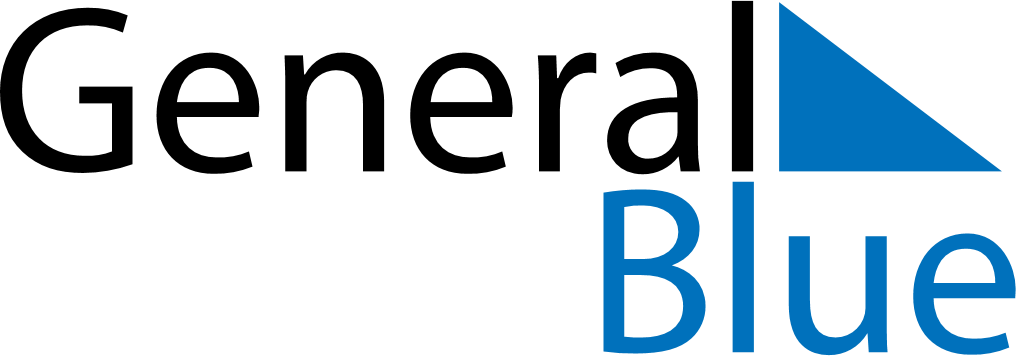 April 2025April 2025April 2025April 2025GuatemalaGuatemalaGuatemalaSundayMondayTuesdayWednesdayThursdayFridayFridaySaturday1234456789101111121314151617181819Maundy ThursdayGood FridayGood FridayEaster Saturday2021222324252526Easter Sunday27282930